МИНИСТЕРСТВО ОБРАЗОВАНИЯ И НАУКИ РОССИЙСКОЙ ФЕДЕРАЦИИФедеральное государственное автономное образовательное учреждениевысшего образования«Самарский национальный исследовательский университетимени академика С.П. Королёва»                                                                                         УТВЕРЖДАЮРектор Самарского университетад.т.н., профессор Шахматов Е.В.     ____________________________                                                                                                       «____» _____________ 2018 г.                                        М.П.ОТЧЁТпо проекту «Развитие системы воспитания патриотизма, толерантности, межнациональной и межрелигиозной терпимости» программы развития деятельности студенческих объединений Самарского университета на 2017-2018 годымероприятие: «XI Торжественный смотр военно-патриотических объединений Самарской области»г. Самара (Самарская область), площадь Славы, 4 мая 2018 г.Самара 2018Отчет об участии в XI Торжественном смотре военно-патриотических объединений Самарской области.        В Самаре на пл. Славы 4 мая в 9:30 состоялся XI Торжественный смотр военно-патриотических объединений Самарской области. Он проводился в целях патриотического воспитания подрастающего поколения губернии и подведения итогов работы военно-патриотических объединений региона за 2017-2018 учебный год. Министерство образования и науки Самарской области, областной центр военно-патриотического воспитания подрастающего поколения Самарской области Самарского Дворца детского и юношеского творчества (ГБОУ ДОД СДДЮТ) провели церемонию награждения лучших военно-патриотических, военно-спортивных объединений Самарской области (XI Торжественный смотр). Участниками смотра стали: 34 военно-патриотических объединения из 16 муниципальных образований Самарской области (286 человек). На смотр были приглашены заместитель председателя правительства Самарской области, министр образования и науки Самарской области, военный комиссар Самарской области, ветераны вооруженных сил. Программа торжественного смотра :- вручение свидетельств министерства образования и науки Самарской области 15-ти военно-патриотическим объединениям, вошедшим в областной реестр в 2017-2018 году;- вручение сертификатов министерства образования и науки Самарской области и военного комиссариата Самарской области 235-м лучшим выпускникам объединений;- вручение переходящего кубка лучшему военно-патриотическому объединению по итогам 2017-2018 учебного года;
- награждение десяти лучших военно-патриотических объединений Самарской области дипломами министерства образования и науки Самарской области;- открытие Вахты Памяти и выставление почетного караула у Вечного огня;
- возложение корзины цветов к Вечному Огню воспитанниками ВПК «Звездный десант». 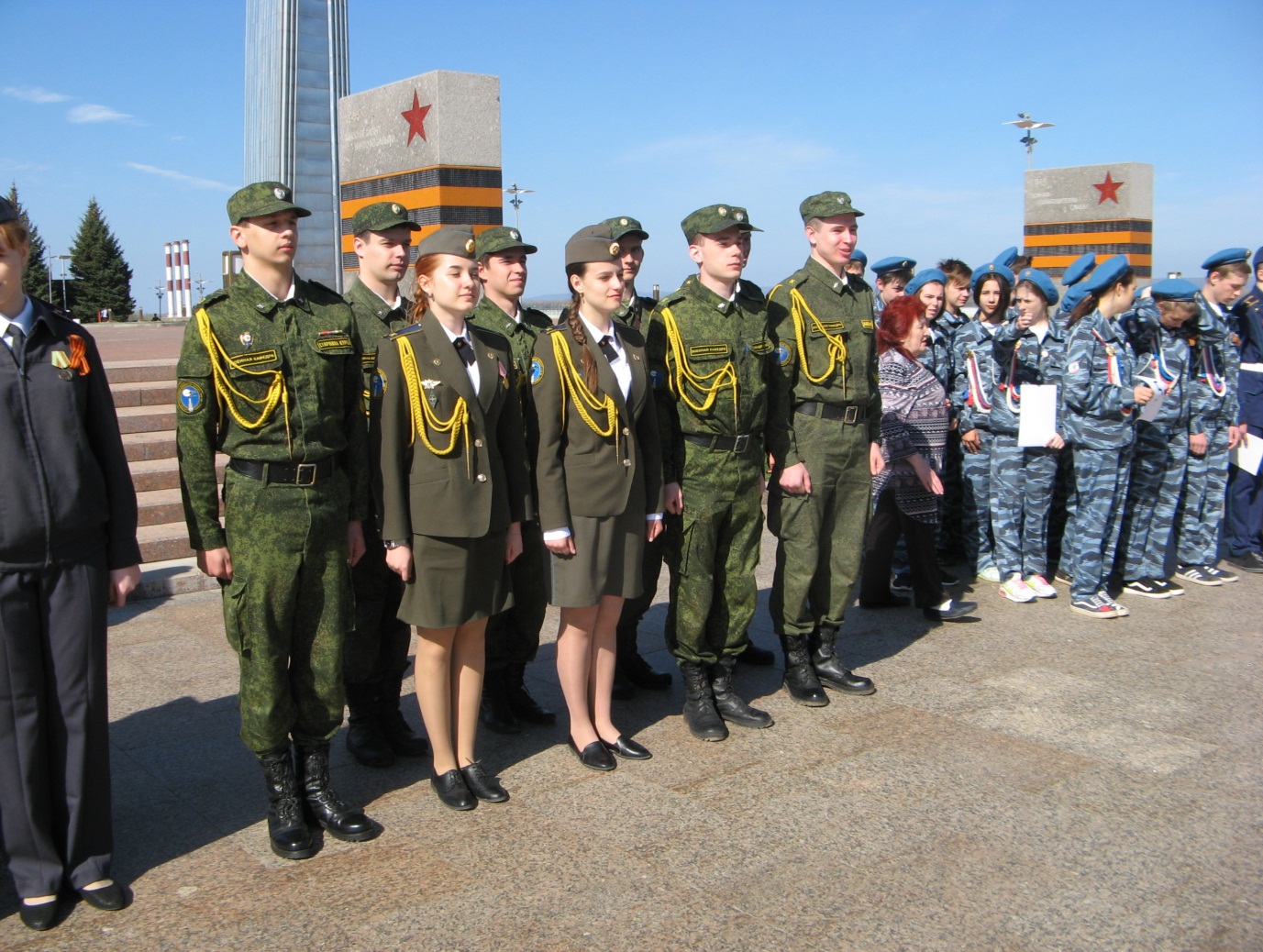 СВПО «Сокол СГАУ» на общем построении смотра. Заместитель министра образования и науки Самарской области Бакулина С.Ю.

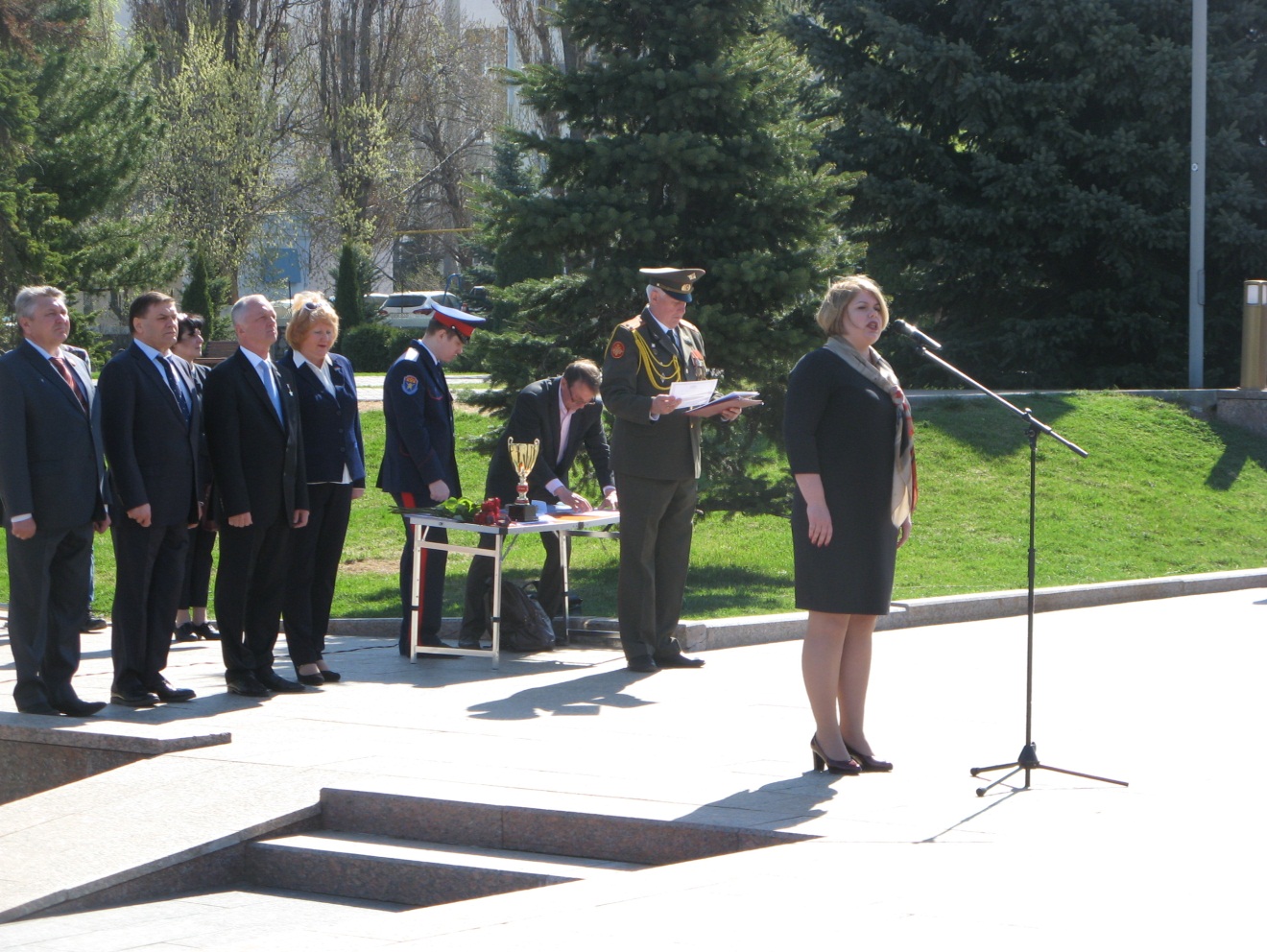 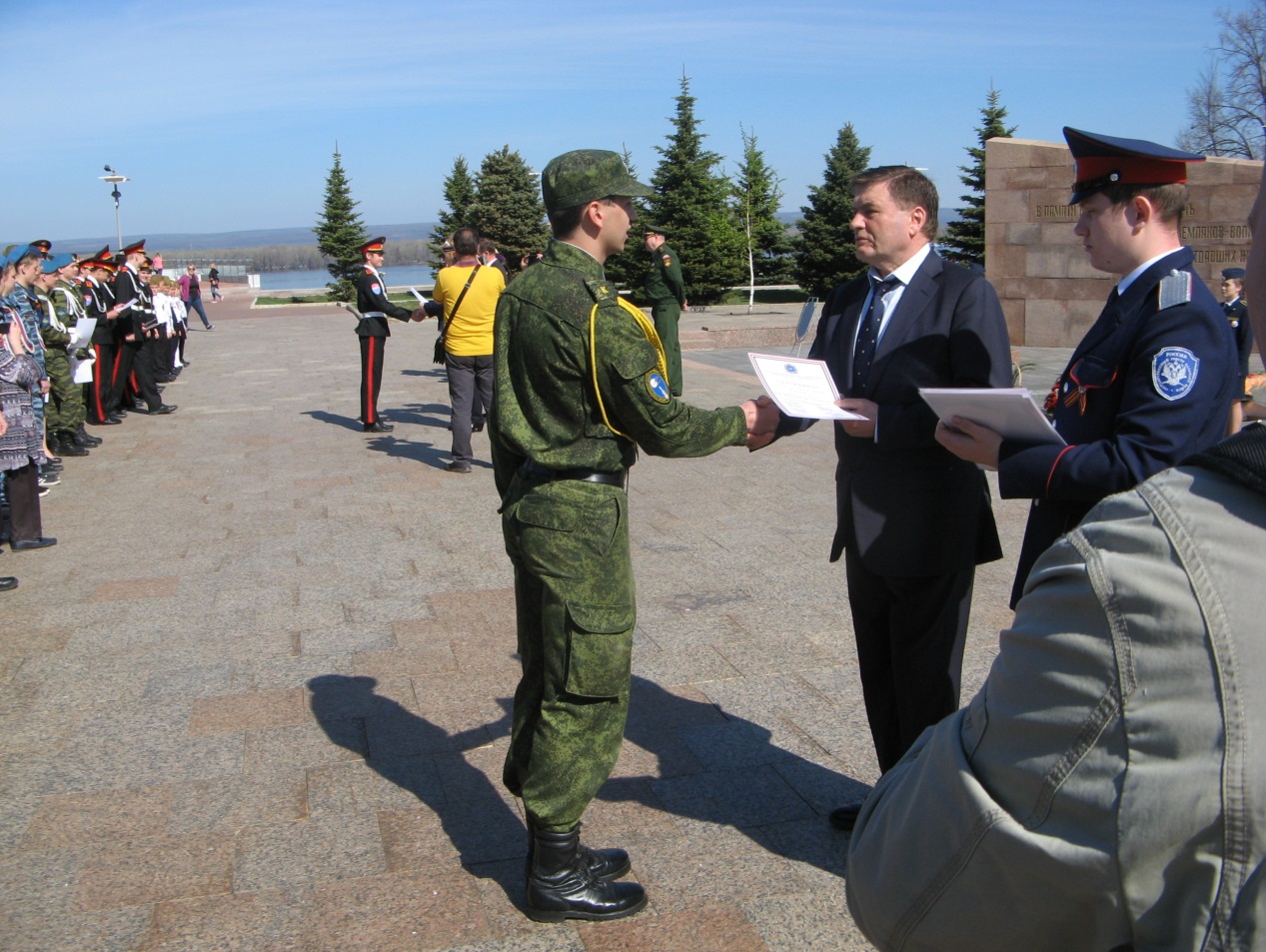 Вручение сертификатов выпускнику СВПО «Сокол СГАУ» Лукьянову Андрею
Счастливые обладатели сертификатов об окончании обучения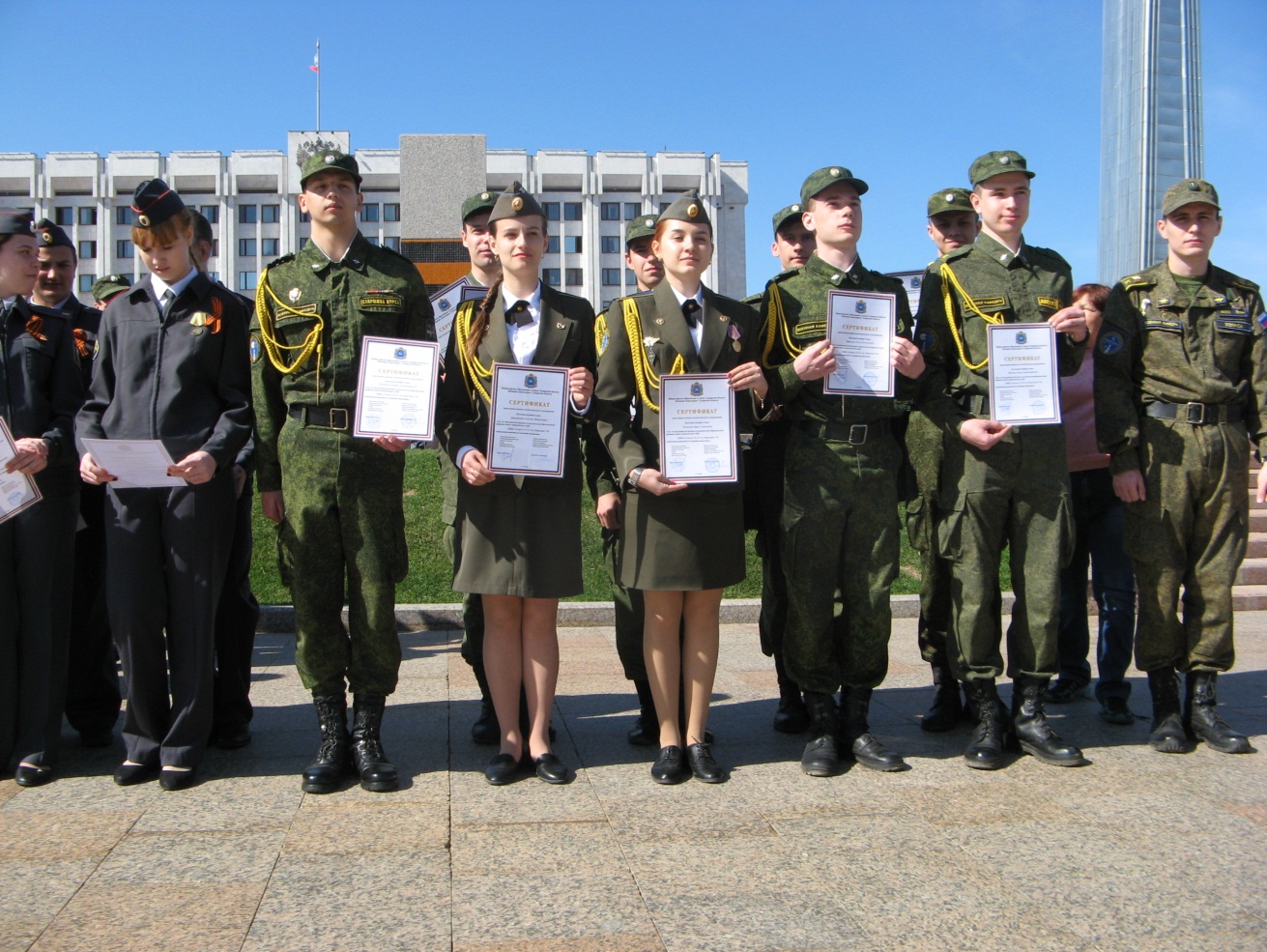 Список участников XI Торжественного смотра военно-патриотических объединений Самарской областиСтарший группы руководитель клуба «Гвардеец» Тормозов Игорь Евгеньевич.Начальник УВР                               М.Г. Резниченко____ ___________Руководитель СВПО «Сокол СГАУ»__________________ В.Т. Одобеску____ ___________Руководитель ВПК «Гвардеец»     _________________ И.Е.Тормозов____ ___________№ п/пФИОДата рожденияПримечаниеБарякаева Светлана Николаевна20.01.1998Голев Николай Сергеевич08.05.1996Донских Владимир Дмитриевич04.06.1997Дудник Алексей Александрович07.12.1995Ефремов Олег Евгеньевич07.08.1996Жигалин Андрей Алексеевич24.01.1997Жижин Павел Михайлович18.01.1995Жуков Егор Александрович10.08.1996Канаева Дарья Алексеевна26.06.1998Кияткин Сергей Николаевич03.04.1995Колчин Илья Владимирович02.08.1996Краснопольский Никита Даниилович11.09.1996Лукьянов Андрей Александрович02.04.1996Матвеев Никита Витальевич04.07.1995Матвеева Олеся Сергеевна29.05.1998Миронов Александр Владимирович06.12.1995Парахин Андрей Сергеевич28.10.1996Родионов Алексей Михайлович20.05.1994Сахарова Татьяна Сергеевна23.02.1997Семенов Алексей Игоревич22.10.1996Сергеева Елена Олеговна 27.06.1997Тюкаев Владимир Алексеевич12.06.1994Черный-Ткач Ксения Борисовна13.01.1998Чуряков Александр Владимирович11.10.1995Шубанев Никита Сергеевич09.12.1995